Издате грађевинске дозволе, октобар 2017.                                            – Претходни резултати –Према броју дозвола издатих у октобру 2017, пријављена је изградња 1725 станова с просечном површином 75,4 m². Према издатим дозволама, број станова већи је за 17,5% него у октобру 2016. Од укупног броја станова у новим стамбеним зградама, 10,2% станова биће грађено у зградама с једним станом, с просечном површином 148,1 m², а 86,9% станова биће грађено у зградама с три стана и више станова, и њихова просечна површина биће знатно мања и износиће 64,4 m².У октобру 2017. издато је 1902 грађевинске дозволе, што је за 29,4% више него у октобру претходне године. Индекс предвиђене вредности радова у октобру 2017. већи је за 48,9% у односу на октобар 2016. Посматрано према врсти грађевина, у октобру 2017. издато је 75,7% дозволa за зграде и 24,3% за остале грађевине. Ако се посматрају само зграде, 63,5% односи се на стамбене и 36,5% на нестамбене зграде, док се код осталих грађевина највећи део односи на цевоводе, комуникационе и електричне водове (66,9%). Предвиђена вредност радова новоградње у октобру 2017. износи 79,4% од укупно предвиђене вредности радова. Највећа грађевинска активност, посматрано према областима, забележена је у Београдској области, 40,2% од предвиђене вредности новоградње. Следе Рашка област, 10,4%,  Расинска област, 6,7%,  и Западнобачка област, 6,1%, док се учешћа осталих области крећу од 0,2% до 4,9%.Индекси издатих грађевинских дозвола у Републици СрбијиМетодолошка објашњењаИсказани подаци прикупљају се у оквиру месечног истраживања о грађевинским дозволама. Извештај попуњавају министарство надлежно за послове грађевинарства, надлежни органи аутономнe покрајинe, градa и oпштинe, који према Закону о планирању и изградњи („Службени гласник РС“, број 132/14, члан 133) издају грађевинску дозволу за изградњу грађевинског објекта. У оквиру овог истраживања, појмом „грађевинска дозвола“ обједињују се грађевинска дозвола за изградњу грађевинског објекта и решење којим се одобрава извођење радова по члану 145 Закона о планирању и изградњи.  Издате грађевинске дозволе и одобрења за извођење радова на основу усаглашеног захтева су обухваћене само ако је изградња први пут одобрена.Обухватају се дозволе за све врсте грађевина описаних у Класификацији врста грађевина, тј, зa зграде и остале грађевине, и приказују се по територијама на којима се изводе планирани радови у земљи.Подаци о издатим грађевинским дозволама показују будуће кретање грађевинске делатности и омогућавају сагледавање структуре инвестиција како на државном нивоу, тако и на нивоу локалне самоуправе.Републички завод за статистику од 1999, године не располаже појединим подацима за АП Косово и Метохија, тако да они нису садржани у обухвату података за Републику Србију (укупно).Детаљна методолошка објашњења овог истраживања налазе се у едицији Завода „Методологије и стандарди“. На сајту Републичког завода за статистику могу се наћи: Месечна истраживања о грађевинским дозволама, свеска број 22(http://webrzs,stat,gov,rs/WebSite/userFiles/file/Gradjevinarstvo/SMET/SMET012010L,pdf), и Класификација врста грађевина, свеска број 15 http://webrzs,stat,gov,rs/WebSite/userFiles/file/Metodologije/Klasifikacije/mm152005,pdf).Контакт: gabrijela.rosic@stat.gov.rs. телефон: 011 2412-922, локал 260Издаје и штампа: Републички завод за статистику, 11 050 Београд, Милана Ракића 5 
Tелефон: 011 2412-922 (централа) • Tелефакс: 011 2411-260 • www.stat.gov.rs
Одговара: др Миладин Ковачевић, директор 
Tираж: 20 ● Периодика излажења: месечна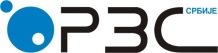 Република СрбијаРепублички завод за статистикуISSN 0353-9555САОПШТЕЊЕСАОПШТЕЊЕГР30број 345 - год. LXVII, 15.12.2017.број 345 - год. LXVII, 15.12.2017.Статистика грађевинарстваСтатистика грађевинарстваСРБ345 ГР30 151217I–X 2017I–X 2016X 2017IX 2017X 2017X 2016X 2017 2016УкупноБрој149,4110,8129,4180,1Предвиђена вредност радова149,5109,4148,9161,9ЗградеБрој152,5109,9126,3181,9Предвиђена вредност радова122,895,5114,2136,6Површина124,7116,9141,3146,1Запремина125,9114,1147,0145,8Остале грађевинеБрој140,0113,5140,0174,7Предвиђена вредност радова214,3138,1262,8220,1СтановиБрој123,5117,8117,5140,8Корисна површина130,9112,1121,8147,9